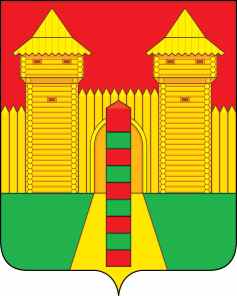 АДМИНИСТРАЦИЯ  МУНИЦИПАЛЬНОГО  ОБРАЗОВАНИЯ «ШУМЯЧСКИЙ   РАЙОН» СМОЛЕНСКОЙ  ОБЛАСТИПОСТАНОВЛЕНИЕот 18.11.2020г.  № 559          п. ШумячиВ соответствии с Градостроительным кодексом Российской Федерации, Бюджетным кодексом Российской Федерации, Федеральным законом от 06.10.2003 г. № 131-ФЗ «Об общих принципах организации местного самоуправления в Российской Федерации», постановлением правительства Российской Федерации от 01.10.2015 г. № 1050 «Об утверждении требований к программам, комплексного развития социальной инфраструктуры поселений, городских округов»Администрация муниципального образования «Шумячский район» Смоленской областиП О С Т А Н О В Л Я Е Т:1. Внести в программу «Комплексное развитие социальной инфраструктуры Понятовского сельского поселения Шумячского района Смоленской области» на 2018 - 2027 годы, утвержденную постановлением Администрации муниципального образования «Шумячский район» Смоленской области от 14.11.2017 г. № 716, следующее изменение:1.1. Приложение 1 к программе «Комплексное развитие социальной инфраструктуры Понятовского сельского поселения Шумячского района Смоленской области» на 2018 - 2027 годы изложить в следующей редакции:«Переченьмероприятий по проектированию, строительству и реконструкции объектов социальной инфраструктуры--------------------------------<*> Программа комплексного развития социальной инфраструктуры является концептуальным документом и не влечет возникновения расходных обязательств, конкретизация сумм расходов и возникновение расходных обязательств происходит с помощью таких инструментов, как муниципальные и государственные программы;<**> представленные технико-экономические параметры объектов не являются окончательными, могут быть изменены в большую или меньшую сторону на этапе проектирования, не указанные параметры уточняются также на этапе проектирования;»2. Контроль за исполнением настоящего постановления возложить на заместителя Главы муниципального образования «Шумячский район» Смоленской области К.Е. Буфистова.О внесении изменений в программу «Комплексное развитие социальной инфраструктуры Понятовского сельского поселения Шумячского района Смоленской области»  на 2018 - 2027 годы№ п/пПрограммные мероприятия (инвестицион-ные проекты)Ответст-венные исполни-телиИсточ-ники финансированияОбъемы финансирования<*> , тыс. руб.Объемы финансирования<*> , тыс. руб.Объемы финансирования<*> , тыс. руб.Объемы финансирования<*> , тыс. руб.Объемы финансирования<*> , тыс. руб.Объемы финансирования<*> , тыс. руб.Объемы финансирования<*> , тыс. руб.Технико-экономические параметры объекта<**>Целевые индикаторы объекта№ п/пПрограммные мероприятия (инвестицион-ные проекты)Ответст-венные исполни-телиИсточ-ники финансированиявсегов том числе по годамв том числе по годамв том числе по годамв том числе по годамв том числе по годамв том числе по годамТехнико-экономические параметры объекта<**>Целевые индикаторы объекта№ п/пПрограммные мероприятия (инвестицион-ные проекты)Ответст-венные исполни-телиИсточ-ники финансированиявсего201820192020202120222023-2027Технико-экономические параметры объекта<**>Целевые индикаторы объекта123456789101113141Газификация Краснооктябрьского сельского Дома культурыАдминист-рация МО «Шумячский район» Смоленской областиВнебюджетные источники1 000,0000001 000,0Учреждения культуры: СДК- вместимость зала - 100 мест;                      S = 90 м2Удельный вес сельского населения:                      - участвующих в  культурно - досуговых формирования.2Газификация Краснооктябрьской школыАдминист-рация МО «Шумячский район» Смоленской областиВнебюджетные источники2000,000002000,00Здание школы  S=928 м23Реконструкция Краснооктябрьской школыАдминист-рация МО «Шумячский район» Смоленской областиВнебюджетные источники1 000,0000001 000,0Здание школы  S=928 м24Реконструкция Краснооктябрьского ФАПАдминист-рация МО «Шумячский район» Смоленской областиВнебюджетные источники1 000,0000001 000,05Реконструкция Краснопольского ФАПАдминист-рация МО «Шумячский район» Смоленской областиВнебюджетные источники1 000,0000001 000,06Строительство спортивного комплекса в ст. ПонятовкаАдминист-рация МО «Шумячский район» Смоленской областиВнебюджетные источники1 000,0000001 000,07Иные мероприятия по комплексному развитию социальной инфраструктуры поселенияАдминист-рация МО «Шумячский район» Смоленской областиВнебюджетные источники7 000,0000007 000,0ххИтого по Программе:Админист-рация МО «Шумячский район» Смоленской областиВнебюджетные источники14 000,000002 000,012 000,0ххГлава муниципального образования «Шумячский район» Смоленской областиА.Н. Васильев